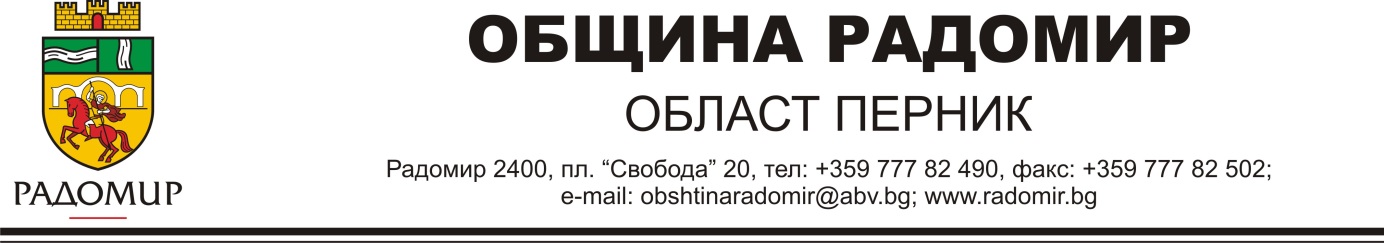 СЪОБЩЕНИЕ / ОБЯВЛЕНИЕ /	Днес 10.11.2020г. долуподписаните длъжностни лица:1. Силвия Стоилова – ст.специалист в община Радомир2. Елена Петрова - ст.специалист в община Радомир	Поставихме и съобщихме по реда на §4 от ДР на ЗУТ чрез залепване на таблото на Община Радомир /находящо се до входа на общината/, на сайта на Община Радомир и в близост до имота, а именно:	На основание чл. 128, ал.3 от ЗУТ, Ви съобщаваме, че в Община Радомир е представен проект на ПУП-ПРЗ за УПИ ІХ - за „тенис клуб“ и УПИ Х – за „атракции“, кв.183 по действащия регулационен план на гр. Радомир, обл. Перник, като се променя дворищно регулационната граница между тях. Също така се променя и дворищната регулация между новообразувания УПИ Х-218 и УПИ ХІ- за „гастролиращ цирк, панаири и други“ и част от уличната регулация на улица с ОТ 515 – 570, като новата регулационна линия минава по имотната граница от кадастралната карта.	Със съдържанието на проектната документация можете да се запознаете в Община Радомир отдел „УТ” ет. 4, стая 307 в приемен ден четвъртък.	На основание чл. 128, ал. 5 заинтересованите могат да направят писмени възражения, предложения и искания по проекта до кмета на Община Радомир.СЪСТАВИЛИ:1. Силвия Стоилова …………..2. Елена Петрова………………